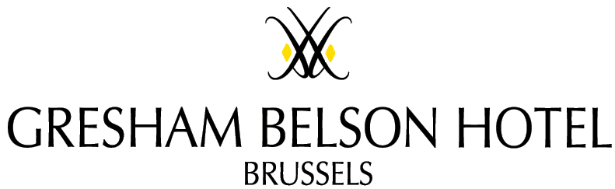 Hotel Reservation FormKindly return this form by email to: sales@gresham-belsonhotel.com.WE THANK YOU FOR YOUR RESERVATION!Gresham Belson Hotel BrusselsOudstrijderslaan 1 Avenue des Anciens Combattants | 1140 Brussels | Belgium+32 2 708 31 00 | resa@gresham-belsonhotel.com | www.gresham-hotels-brussels.comEvent Name:  Brussels Rugby 7 Tournament July 2022 – 8/7/22*11/7/22Brussels Rugby 7 Tournament July 2022 – 8/7/22*11/7/22Reference Number:RUG72022  RUG72022  Guest InformationGuest InformationGuest InformationGuest InformationName:Name:Email:Email:Phone:Phone:Reservation DetailsReservation DetailsReservation DetailsReservation DetailsArrival Date:Arrival Date:Departure Date:Departure Date:Room Type:Room Type:Number of persons:Number of persons:Rates per night are : € 65 for a Single room and € 80 for a Twin/Double room. Rates are only valid for the mentioned datesAll rates include VAT and breakfast. City tax of € 4,24 per room per night is not included in the rateRates per night are : € 65 for a Single room and € 80 for a Twin/Double room. Rates are only valid for the mentioned datesAll rates include VAT and breakfast. City tax of € 4,24 per room per night is not included in the rateRates per night are : € 65 for a Single room and € 80 for a Twin/Double room. Rates are only valid for the mentioned datesAll rates include VAT and breakfast. City tax of € 4,24 per room per night is not included in the rateRates per night are : € 65 for a Single room and € 80 for a Twin/Double room. Rates are only valid for the mentioned datesAll rates include VAT and breakfast. City tax of € 4,24 per room per night is not included in the rateReservation PolicyReservation PolicyReservation PolicyReservation PolicyReservation deadline:Reservation deadline:1/7/20221/7/2022After this date all reservations are upon availability After this date all reservations are upon availability Cancellation deadline:Cancellation deadline:Day of arrivalDay of arrivalPlease send your cancellation request by email before the deadlinePlease send your cancellation request by email before the deadlineReservation GuaranteeReservation GuaranteeReservation GuaranteeReservation GuaranteeType of card:Type of card:Card number:Card number:Expiry date:Expiry date:In the event of a no-show, the first night will be charged, as cancellation feeReservations without guarantee can’t be confirmedIn the event of a no-show, the first night will be charged, as cancellation feeReservations without guarantee can’t be confirmedIn the event of a no-show, the first night will be charged, as cancellation feeReservations without guarantee can’t be confirmedIn the event of a no-show, the first night will be charged, as cancellation feeReservations without guarantee can’t be confirmed